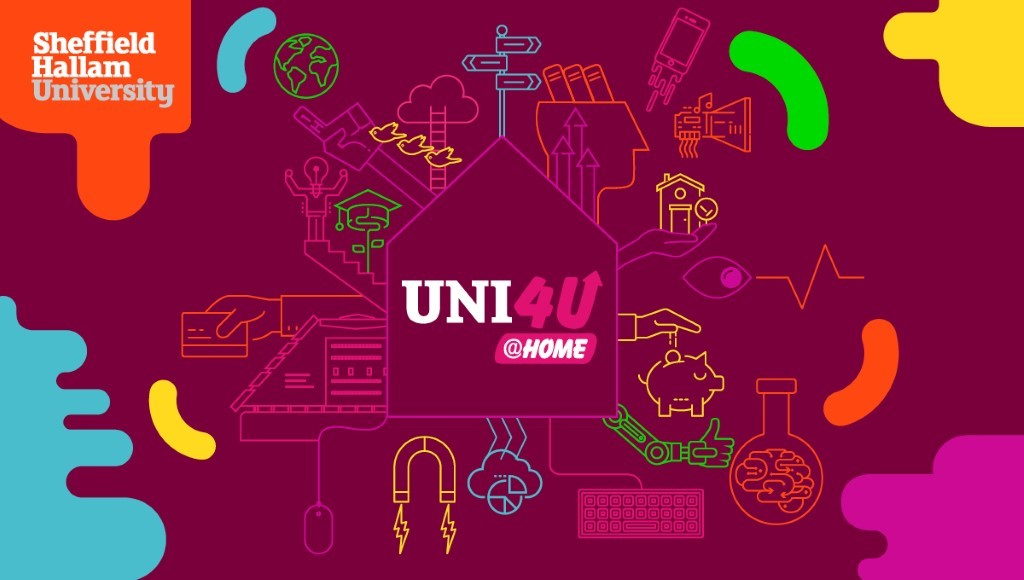 Student briefBy using the STEM Roadshow PowerPoint, you will be able to build your own booklet in the 15 different areas that will be covered​. The booklet could be made on your computer or by hand it is up to you. ​ In each area you can research jobs and careers and display what you have learnt in any way you would like in the booklet. Suggestions have been put into the presentation and this guide, but we welcome you to think of your own ideas.  ​ You can spend if your like on each module, but we encourage you to keep adding to it over the coming weeks. This project is an insight into how University level projects are made. Often University Students will be given some information through a lecture then they must go away and choose how they can learn more about it and then present it back in some form of project.Below are the following modules on the presentation with ideas and suggestions about focuses for your booklet.  Accounting and FinanceCan you think of any different careers that weren’t mentioned in the presentation? ​​Do you maybe have a family or family friends that have jobs in accounting and finance? Maybe you could research their job and then interview them to find out moreArchitecture and ConstructionFor your booklet you could try living a day in a life of one of the careers mentioned. Why not look around your local area and pick an interesting piece of architecture or construction and think about the different careers and skills which are or were involved in the project. You could take a picture or draw one for reference. ​Biosciences and ChemistryFor your booklet you could form a career path for one of the careers mentioned. ​​For example, if you picked Chemist you could find out what GCSE’s, A-levels and further education they would need to be a qualified chemist.Or perhaps think of a career that hasn't been mentioned and the qualifications and path you would have to take to achieve it. ComputingIn this module we aren’t giving you any clues with what careers are out there. ​​You could use the internet to find as many jobs as you can that would require a computing degree. Why not check out the online prospectus and see where our previous graduates have got job. ​You can find this out by picking a computing course and going to the ‘future careers’ section.Digital MediaFor your booklet you could detail more about one of the careers we have mentioned. ​​For example, if you picked Graphic designer you research what they do. Then maybe you could give yourself a brief to create something for a new company perhaps a logo.EngineeringFor your booklet you could detail more about one of the careers we have mentioned. ​​Do you know anybody who works as an engineer? you could interview them to find out more. ​Or if you don’t know an engineer why not look up a well-known one. What are they known for?​Environmental SciencesFor your booklet you could detail more about one of the jobs or ideas to make a city or an area of your choice more environmentally friendly. ​Another idea maybe to think about a product that is used in day to day life which isn't currently environmentally friendly and invent or adapt it to be. Health and Social CareFor your booklet you could detail more about one of the careers we have mentioned but what it might be like for them in 10 years. ​​You could think about how technology may change and the type of patient they may be caring for.HospitalityFor your booklet you could detail more about one of the careers we have mentioned but what it might be like for them in 10 years. ​​You could think about how technology may change their job on a day to day basis.MathematicsFor your booklet you could detail more about one of the careers we have mentioned and give some examples of what companies they may work for and why it's important for those companies to employ them.What skills compliment a maths career (other than being good at maths). How could you develop those skills?    NutritionFor your booklet you could detail more about one of the careers we have mentioned but what it might be like for them to do that same job but in 10 years’ time.What type of places would you find people who work in the nutrition sector? Would they work closely with any other professionals?PhysicsYou could use the internet to find as many jobs as you can that would require a physics degree. Why not check out the online prospectus and see where our previous graduates have got job. ​​You can find this out by picking physics course and going to the ‘future careers’ sectionCan you think of anyone famous or well-known who has a physics degree?Social SciencesYou could focus on the debate on the NHS for this part of the booklet or you could focus on researching a career in the Social Science sector. Where might someone with a social-sciences degree work?SportFor your booklet you could detail more about one of the jobs and how they would fit in with one kind of sport. For example, how would a sports journalist fit in?TeachingFor the booklet you could look at how to get into teaching as there are many different paths to become a teacher. ​​Maybe you could write about a teacher who has helped you with a STEM subject or inspired you in some way to be interested in a STEM subject.